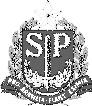 PORTARIA DESIGNAÇÃO – DRHU – 2005GOVERNO DO ESTADO DE SÃO PAULO SECRETARIA DE ESTADO DA EDUCAÇÃODSD 02SD 022UO:01DIRETORIADEENSINO–REGIÃODESÃOBERNARDODOCAMPOUD:286REGISTRO GERAL / DINOMENOMENOMERS/PVCARGOSUBQ./TAB./QUADRODISCIPLINAUNIDADE DE CLASSIFICAÇÃOUNIDADE DE CLASSIFICAÇÃOUNIDADE DE CLASSIFICAÇÃOCÓDIGO U. A.DENOMINAÇÃODENOMINAÇÃOMUNICÍPIOMUNICÍPIODIRETORIA DE ENSINOREGIÃO SÃO BERNARDO DO CAMPOA PARTIR :NOMEADO NO DECRETO DE / PUBLICADO:PUBL. D.O.E.Local  e  DataCarimbo e Assinatura do Dirigente Regional de EnsinoSBC.,